San MarinoSan MarinoSan MarinoOctober 2029October 2029October 2029October 2029MondayTuesdayWednesdayThursdayFridaySaturdaySunday1234567Cerimonia di investitura dei Capitani Reggenti8910111213141516171819202122232425262728293031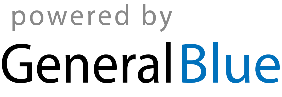 